УТВЕРЖДАЮ: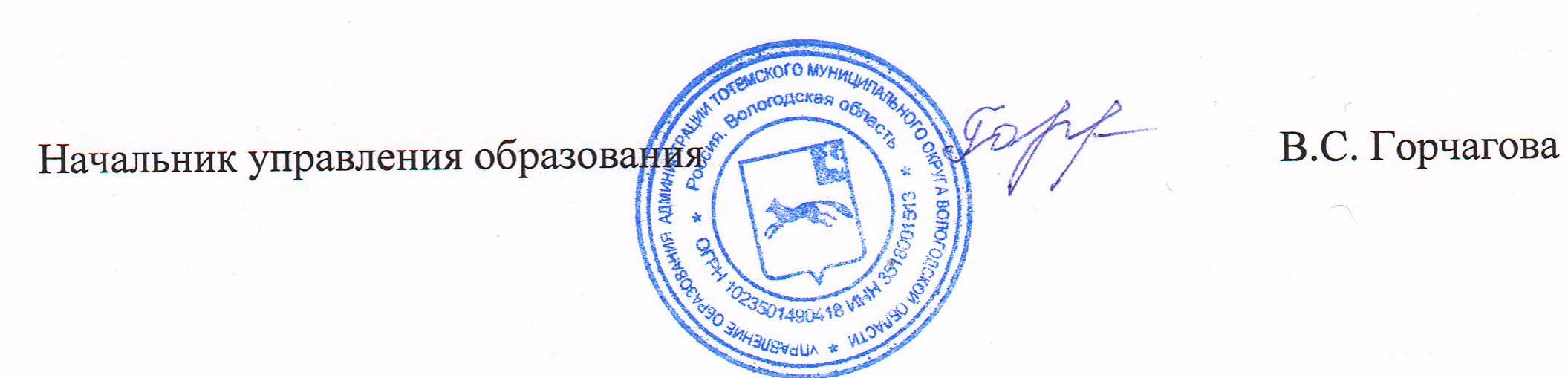 06 июля 2023 годаП Л А Ндеятельности муниципального штаба по контролю за организацией и проведением капитального ремонта  МБОУ «Тотемская СОШ №2» по вопросам обсуждения и согласования дизайнерских и иных проектных решений родителями совместно с педагогическими работниками в рамках подготовки и проведения капитального ремонта№ п/пНаименование мероприятияОтветственныйСрок1.Организационное заседаниеГорчагова В.С., начальник управления образования администрации Тотемского муниципального округа15.07.20232.Утверждение плана деятельности муниципального штаба по контролю за организацией и проведением капитального ремонта  МБОУ «Тотемская СОШ №2» по вопросам обсуждения и согласования дизайнерских и иных проектных решений родителями совместно с педагогическими работниками в рамках подготовки и проведения капитального ремонта.Утверждение дорожной карты по реализации региональных проектов направленных на реализацию мероприятий по модернизации школьных систем образования в рамках государственной программы Российской Федерации «Развитие образования» Горчагова В.С., начальник управления образования администрации Тотемского муниципального округа06.07.20233.Рассмотрение заявок, поступивших на электронный аукционФедорова Е.С., заместитель начальника управления образования администрации Тотемского муниципального округаДо 01.09.2023 г.4.Рассмотрение перечня средств обучения и воспитанияШмыкова Н.В., директор МБОУ «Тотемская СОШ №2»Март 2024 г.5.Обсуждение плана по обеспечению непрерывного образовательного процесса в ходе проведения капитального ремонтаГорчагова В.С., начальник управления образования администрации Тотемского муниципального округа;Вешнякова Е.А. заместитель начальника управления образования администрации Тотемского муниципального округа, Шмыкова Н.В., директор МБОУ «Тотемская СОШ №2»Ноябрь 2023 г.6.Рассмотрение плана обеспечения дополнительного профессионального образования педагогических работниковШмыкова Н.В., директор МБОУ «Тотемская СОШ №2»Апрель 2024 г.7.О выполнении медиаплана информирования общественности о ходе капитального ремонта школыГорчагова В.С., начальник управления образования администрации Тотемского муниципального округа;Шмыкова Н.В., директор МБОУ «Тотемская СОШ №2»2023-2025 гг.8.Обсуждение вопроса согласования с родителями и педагогическими работниками, активом обучающихся дизайнерских и иных проектов в ходе капитального ремонта школыГорчагова В.С., начальник управления образования администрации Тотемского муниципального округа;Шмыкова Н.В., директор МБОУ «Тотемская СОШ №2»Сентябрь -декабрь 2023 г.8.1.Информирование родителей (законных представителей) о проведении капитального ремонта здания МБОУ «Тотемская СОШ №2» в 2024-2025 годах и необходимости  организации  работы  по обсуждению  и согласованию дизайнерских и иных проектных решений ремонтируемых зданийШмыкова Н.В., директор МБОУ «Тотемская СОШ №2»01.09.2023-10.09.20238.2.Проведение  организационного собрания Штаба  РОК по вопросам обсуждения и согласования дизайнерских и иных  проектных решений ремонтируемых зданийШмыкова Н.В., директор МБОУ «Тотемская СОШ №2»20.09.20238.3.Подготовка положения о проведении школьного конкурса проектов по дизайну школьных пространств «Наша НОВАЯ школа»Шмыкова Н.В., директор МБОУ «Тотемская СОШ №2»;инициативная группа школыДо 30.09.20238.4.Проведение конкурса на лучшее дизайнерское решение по оформлению общешкольных  пространств МБОУ «Тотемская СОШ №2» в рамках подготовки и проведения капитального ремонта зданийШмыкова Н.В., директор МБОУ «Тотемская СОШ №2», инициативная группа школыОктябрь 20238.5.Подведение итогов конкурсаШмыкова Н.В., директор МБОУ «Тотемская СОШ №2»;инициативная группа школыОктябрь 20238.6.Обсуждение вопроса о согласовании с родителями и педагогическими работниками, активом обучающихся дизайнерских и иных проектов в ходе капитального ремонта школыШмыкова Н.В., директор МБОУ «Тотемская СОШ №2»Ноябрь 20238.7.Подготовка технического задания для заключения договора на разработку дизайнерского проекта оформления школьных пространствШмыкова Н.В., директор МБОУ «Тотемская СОШ №2»;Федорова Е.С., заместитель начальника управления образования администрации Тотемского муниципального округаДекабрь 20238.8.Обсуждение дизайнерских решений (профессиональный дизайнер и рабочая группа по созданию нового дизайна школы, состоящая из школьников, их родителей и педагогов школы). Создание эскизного проекта оформления школьных пространств.Шмыкова Н.В., директор МБОУ «Тотемская СОШ №2»;инициативная группа школыДекабрь 20238.9.Создание эскизного проекта оформления школьных пространств. Подготовка технической документации.Шмыкова Н.В., директор МБОУ «Тотемская СОШ №2»До 30.12.20239.О ходе капитального ремонта школы, завершении ремонта, оснащения оборудованием к 1 сентября 2025 годаГорчагова В.С., начальник управления образования администрации Тотемского муниципального округа;Шмыкова Н.В., директор МБОУ «Тотемская СОШ №2»Ежемесячно 10.О выполнении требований по антитеррористической защищенности школыФедорова Е.С., заместитель начальника управления образования администрации Тотемского муниципального округаРублева Т.К., замдиректора по АХЧДекабрь 2025 г.12.Рассмотрение обращений, поступивших на «горячую линию»Селянин С.Л., Глава Тотемского муниципального округа;Горчагова В.С., начальник управления образования администрации Тотемского муниципального округа;Шмыкова Н.В., директор МБОУ «Тотемская СОШ №2»Постоянно, по мере поступления в срок не более 5 дней со дня поступления